Se orientará al ciudadano o participante sobre la radicación de querellas relacionadas a trato rudo.Toda persona que sienta que se le ha tratado con una actitud grosera, carente de amabilidad o sin delicadeza, de forma ruda o negativa, o considere que se le ha solicitado información innecesaria para determinar su elegibilidadSe proveerá al ciudadano o participante del formulario correspondiente para la radicación de querellas relacionadas a trato rudo.Toda persona que esté interesada en la radicación o seguimiento de querellas deberá ser referido a través del Sistema de Manejo de Caso del Sistema del 3-1-1.Ciudadanía en generalParticipantes de los programa de la Administración de Desarrollo Socioeconómico de la Familia (ADSEF).El propósito de este servicio es ofrecerle al ciudadano o participante el formulario correspondiente para la radicación de querellas relacionadas a trato rudo y orientarlo sobre el proceso a seguir.Se brindará exclusivamente seguimiento a casos creados a través del Sistema del Servicio 3-1-1, de lo contrario se le notificará al participante o ciudadano que deberá visitar o comunicarse a la Oficina Local donde haya sometido la querella.Tiene ciento ochenta (180) días a partir de la fecha en que ocurrieron los hechos, para radicar una querella.Directorio Oficinas ADSEFTeléfono: 		(787) 289-7600 ext. 2609, 2613, 26141-800-981-80561-800-981-58221-(800)-981-7641 - Audio impedidos Fax: 			(787) 289-1199Horario: 		lunes a viernes de 8:00 a.m. – 4:30 p.m. No conlleva costos solicitar el servicio.Existen varias alternativas para la radicación de una querella.  A continuación las opciones disponibles y requisitos.Para esta alternativa el ciudadano o participante deberá ser referido a través del Sistema de Manejo de Caso del Sistema del 3-1-1, acompañado con la siguiente información:Nombre completo del ciudadano o participante.Dirección postal completa.Número de teléfono primario.Breve descripción de la situación informada.Proveer formulario relacionado a “trato rudo” al ciudadano o participante vía correo electrónico:El ciudadano o participante provee su correo electrónico para proveerle el  formulario relacionado a la radicación de querella por “trato rudo”. Formulario para la Radicación de Querellas por Trato RudoEl ciudadano o participante podrá visitar la Oficina Local, Regional para solicitar el formulario relacionado a querellas por  “trato rudo”, y radicar su querella personalmente.El ciudadano podrá dirigir su querella a Nivel Central a la siguiente dirección: Departamento de la Familia Administración de Desarrollo Socioeconómico Programa de Asistencia NutricionalPO Box 8000San Juan, P.R. 00910-0800No aplica.Página Web ADSEF - https://servicios.adsef.pr.gov/Directorio Oficinas Regionales y LocalesLíneas de Emergencias Formulario Radicación de Querellas por Trato Rudo.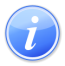 Descripción del Servicio Crear Referido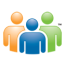 Audiencia y Propósito 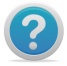 Consideraciones 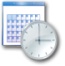 Lugar y Horario de Servicio 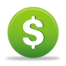 Costo del Servicio 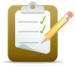 Requisitos para Obtener Servicio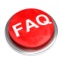 Preguntas Frecuentes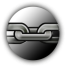 Enlaces Relacionados